Бомбежки.С первых же дней блокады Ленинграда фашисты приступили к варварским обстрелам и бомбардировкам города. Первые снаряды противника разорвались 4 сентября 1941 г. на ст. Витебск—Сортировочная, заводах «Большевик», «Салолин», «Красный нефтяник». В сентябре 1941 г. тяжелая немецкая артиллерия вела огонь по городу из районов Стрельны, Красного Села, Урицка, Пушкина, пос. Володарского. Немецко-фашистские варвары стремились уничтожить хлебозаводы, электростанции, водопровод и тем самым парализовать жизнь в городе. Они не скрывали даже, что задачей этих обстрелов было «разрушение жилых зданий и истребление жителей Ленинграда».216 На их картах были отмечены такие «военные» объекты города, как его музеи, дворцы, школы, больницы. Эрмитаж был обозначен как объект № 9, Дворец пионеров — № 192, Институт охраны материнства и младенчества — № 708 и т. д.Артиллерийские обстрелы, начинавшиеся всегда внезапно, в самое различное время суток, особенно в часы начала или окончания работы, вызывали большие жертвы среди населения. Снаряды разрывались в переполненных трамваях, в очередях, в общественных местах, на улицах. Нельзя без боли и гнева читать материалы Ленинградской комиссии по расследованию злодеяний немецко-фашистских преступников, представленные ею на Нюрнбергский процесс. Вот только один из актов комиссии: «6 сентября 1941 г. снаряд разорвался на улице. На панели с распростертыми руками лежит убитая женщина. Рядом валяется корзина с продуктами. Деревянный забор скошен и обагрен кровью. На нем налипли куски размозженного человеческого тела, петли кишек, окровавленные осколки костей, куски мозга. На панели — разорванный пополам труп беременной женщины: виден труп почти доношенного младенца. Во дворе пять трупиков девочек в возрасте 5—7 лет. Они лежат полукругом, в том же порядке, как стояли тут до смерти, играя в мяч».218 Осенью 1941 г. в результате артиллерийских обстрелов в городе был убит 681 человек и 2268 ранены.219 Ленинградцы жили в постоянном нервном напряжении, обстрелы следовали один за другим. Только с 4 сентября по 30 ноября 1941 г. город обстреливался 272 раза общей продолжительностью 430 ч. Иногда население оставалось в бомбоубежищах сутками. Всего за период блокады по Ленинграду было выпущено около 150 тыс. снарядов.220 Огневая мощь артиллерии противника, пытавшегося обстрелами сломить сопротивление защитников осажденного города, была довольно значительной. Артиллерийская группировка немцев в районе Урицка, где линия фронта ближе всего подходила к Ленинграду, в начале блокады состояла из 4 артиллерийских полков, вооруженных 105- и 150-миллиметровыми орудиями. Позднее сюда были переброшены тяжелые орудия (203-и 210-миллиметрового калибра), дальность стрельбы из которых достигала 30—32 км.221 Действия немецкой артиллерии, обстреливавшей Ленинград, не оставались безнаказанными. Артиллерия Ленинградского фронта и Балтийского флота повела успешную контрбатарейную борьбу с противником, которая в период Великой Отечественной войны нигде не проходила в такой острой форме, как в битве под Ленинградом.222 Первыми в контрбатарейную борьбу с немцами вступили 101-й артиллерийский полк резерва Верховного Главнокомандования под командованием подполковника Н. Н. Жданова, тяжелые пушечные артиллерийские полки майоров Н. П. Витте и С. Г. Гнидина, огневые позиции которых располагались на южной окраине города, в районах Пулкова, Средней Рогатки, Автова. Большую помощь в организации контрбатарейной борьбы на Ленинградском фронте оказал генерал Н. Н. Воронов, находившийся осенью 1941 г. в Ленинграде как представитель Ставки Верховного Главнокомандования. Осенью и зимой 1941/42 г. советская артиллерия вела эту борьбу в чрезвычайно трудных условиях: не хватало боеприпасов, средств артиллерийской инструментальной разведки, отсутствовала корректировочная авиация, орудия по дальности стрельбы в первое время уступали немецким. Поэтому вплоть до весны 1942 г. противодействие артиллерии противника носило оборонительный и вследствие этого недостаточно эффективный характер, хотя ответные удары советской артиллерии и ослабили боевую мощь врага. Почти одновременно с артиллерийскими обстрелами начались бомбардировки Ленинграда вражеской авиацией. Острый недостаток в истребительной авиации, а также невысокие скоростные качества самолетов, осуществлявших противовоздушную оборону Ленинграда, позволили немецкой авиации получить осенью 1941 г. временное превосходство в воздухе. 6 сентября немецкие самолеты, прорвавшись к Ленинграду, подвергли массированной бомбардировке промышленные предприятия и жилые кварталы. 8 сентября на город было сброшено 6327 зажигательных и 48 фугасных бомб, в результате чего в различных районах вспыхнуло 183 пожара.223 Самый большой пожар в этот день возник на продовольственных складах им. А. Е. Бадаева. Ленинградцы, еще не привыкшие к воздушным налетам, были потрясены этим пожаром. Огромная туча дыма заволокла всю южную часть города и не рассеивалась в течение многих часов. С этого времени воздушные налеты повторялись каждую ночь. Население не скоро привыкло к продолжительному и всегда тревожному вою сирены, предупреждавшему об очередной опасности с воздуха. В борьбе с последствиями налетов и обстрелов помимо пожарных команд участвовали объектовые и участковые команды МПВО, аварийно-восстановительные подразделения, дружины Красного Креста, десятки тысяч ленинградцев. В каждом районе города были оборудованы наблюдательные посты, на которых круглосуточно дежурили сотни бойцов МПВО. Получив сведения об очаге поражения, аварийные команды и дружины Общества Красного Креста устремлялись к горящим зданиям. Медицинские работники, преимущественно женщины, вместе с бойцами аварийных команд извлекали пострадавших из-под обломков. Дружинницы пробирались в самые опасные места, поднимались по полуразрушенным лестницам, рискуя жизнью, снимали с верхних этажей раненых. На боевом посту, спасая жизни ленинградцев, погибли комсомолки Лена Бучинская, Нина Голикова, Соня Михайлова, Тося Морозова, Оля Пастушенко и многие другие. 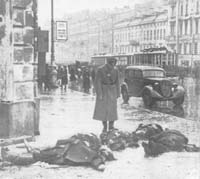 Неоценимую помощь в ликвидации последствий вражеских бомбардировок оказывали группы самозащиты жилых домов и команды МПВО на предприятиях и в учреждениях. С началом воздушной тревоги члены групп самозащиты занимали своп посты на крышах и чердаках домов, во дворах. Вооружившись лопатами и щипцами, они тушили зажигательные бомбы, проявляя при этом подлинную отвагу и героизм. Осенью 1941 г. на Ленинград было совершено около 100 налетов и сброшено 64 930 зажигательных и 3055 фугасных бомб. Всего же за время блокады противник сбросил на Ленинград 102 520 зажигательных и 4643 фугасные бомбы,224 из чего видно, что наиболее интенсивные бомбардировки он совершал в первые месяцы осады города. Обстрелы и бомбежки изматывали людей психически и физически, нарушали работу предприятий, вызывали большие жертвы среди населения. В результате бомбежек и обстрелов за период блокады было убито 16 747 и ранено 33 782 мирных жителя Ленинграда.225 Эти жертвы были бы несравненно большими, если бы не исключительное мужество и мастерство советских артиллеристов и летчиков, оборонявших город Ленина. Осажденный Ленинград встречал немецкую авиацию мощным огнем зенитных орудий и пулеметов. Сотни аэростатов, поднятых над городом, сковывали маневр и боевые действия немецких летчиков, которые, боясь запутаться в тросах аэростатов, не рисковали низко летать над городом. В сентябре 1941 г. совместными действиями нашей зенитной артиллерии и авиации были отражены налеты 2712 вражеских самолетов, из которых только 480 прорвались к Ленинграду, причем 272 были сбиты.226 В октябре 1941 г. немецкая авиация стала совершать налеты на высоте 5—7 км, что превышало потолок аэростатов заграждения и досягаемость луча прожектора. Зенитчики вынуждены были вести огонь только по звуку. 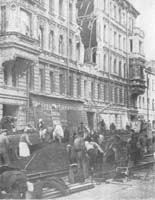 Защищая Ленинград от фашистских пиратов, советские летчики покрыли себя неувядаемой славой. В ночь на 5 ноября 1941 г. младший лейтенант коммунист А. Т. Севастьянов, участвуя в отражении налета немецкой авиации, совершил в ленинградском небе ночной воздушный таран, в результате которого сбил вражеский бомбардировщик. Под восторженные крики наблюдавших за боем бойцов команд МПВО пылающий самолет противника рухнул в Таврический сад.